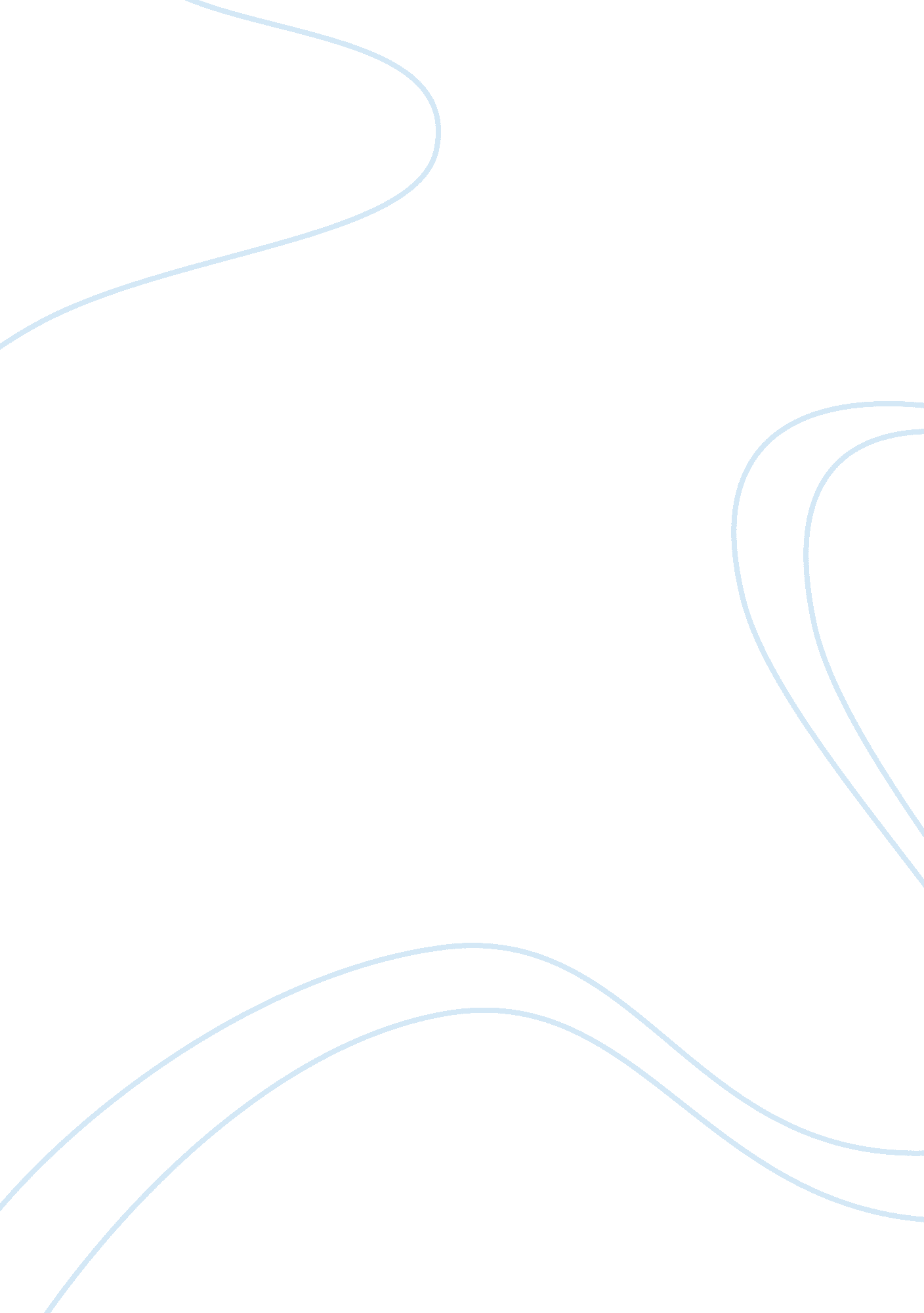 African american artist outline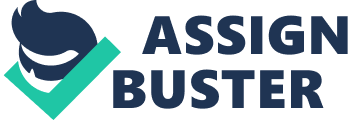 Renee Stout the Artist Renee Stout born 1958 is a contemporary craftsman known for array fine arts managing her particular history and African-American heritage.[1] Born in Kansas, brought up in Pittsburg, living in Washington, DC, and emphatically associated through her specialty to New Orleans, Stout has solid binds to various parts of the United States. Her specialty reflects this, with topical enthusiasm toward African Diasporas society from all around the United States. 
Renee was conceived in Junction City, Kansas, and brought up in Pittsburgh, in a family that appreciated innovative exercises. Her mother did embroidery. Her father, a repair person and steelworker, jumped at the chance to tinker. An uncle was an artistic work painter. According to her authority site, Renee Stout experienced childhood in Pittsburgh, Pennsylvania and gained her BFA from Carnegie Mellon University in 1980. She started to investigate her African American legacy in 1985, when she moved to Washington, D. C. all around the African Diaspora, and in addition the world and her natures domain. Stout finds the motivation to make works that energize examination toward oneself, reinforcing toward herself and recovering toward oneself, bridling the conviction frameworks of African people groups and their descendants. Additionally, Stout utilization nonexistent characters to make a mixture of work of art, some of which incorporate: painting, blended media model, photography and establishment. 
Stout’s works portray some African influences. For instance, her artistic impacts incorporate Yoruba figure, and the nkisi consecrated items of the Central African Congo Basin. Other significant subjects in her work frequently incorporate Haitian Vodou, the space and society of New Orleans and the creole Voodoo specialist Marie Laveau. In a meeting led by Dr. o in her book Tales of the Conjure Woman, she affirms that keeping in mind the end goal to open the discussions, in regards to the set of relatives of African American society, she will keep rousing her takes a shot at topics, for example, African-determined profound conviction frameworks and Hodoo. She additionally concedes to needing to " possess a peculiar space inside the workmanship world- -a place that has more potential outcomes, both in vitality and spirit. 
She has taken part in various presentations including a few displays at the Smithsonian Institution in Washington, D. C. what is more at the De Beyerd Museum in the Netherlands. Her work is in various accumulations such as National Gallery of Art. In 2012 she was named the champ of 2012 Janet and Walter Sondheim Artscape Prize. 
Renee Stout legend of the Conjure Woman, which " unites more than sixty late works and draws viewers into a dynamic, complex, and luxuriously textured web. This display of invented stories and gallant inventiveness offers an uncommon and exceptional open door for viewers to investigate the mythic, people, and otherworldly conventions that illuminate and shape Stouts complex world perspective and briefly suspend skepticism. 
The artist influences both Africa and America in a positive way as she makes use of images from traditions in Africa, the popular culture and her personal politics to make images in various media. I love the artist because she is strong and hardcore as she face hard situations in her life and try to make it easy to understand condition of human. 
Works Cited 
Harris, Michael. Stout, Renee: An entry from Macmillan Reference USAs Encyclopedia of African-American Culture and History. New York: Prentice Hall. 2006, Print. 
http://www. reneestout. com/ 
http://www. hemphillfinearts. com/artists/39-artists/133-renee-stout 
http://halsey. cofc. edu/exhibitions/renee-stout/ 